.SEQUENCE: A (2X)-B 1-C1(2X)-B2(2X)-A(2X)-B1-C1(2X)-C2(2X)-B2(2X)-B1-C1(2X)-B2(2X)A-16 counts  	CROSS SAMBA- ½ TURN RIGHT –LOCK SHUFFLERepeat again for count: 9-16B1-16 countsDIAGONAL LOCK CHA-CHA-MAMBORepeat again for count: 9-16B2	CROSS SHUFFLE -½ TURN LEFT-CROSS SHUFFLE-SIDE-ROCK BACKC1 – 16 counts 	SIDE CLOSE-CHASSE-SIDE CLOSE-CHASSEPIVOT-OUT OUT-IN INC2-16 counts	SIDE TOUCH-BIG STEP-SIDE TOUCH-BIG STEP-VINE WITH HITCHFORWARD RUN-MAMBO-BACK RUN-COASTERNo Tag, No Restart.Enjoy the dance.For more information please kindly contact me: hottiepurba@yahoo.comLatiendo Por Ti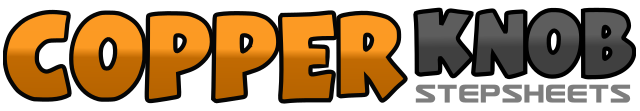 .......Count:72Wall:1Level:Intermediate.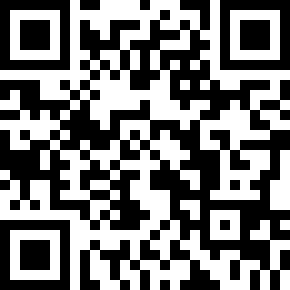 Choreographer:Hotma Tiarma Purba (INA) & Wandy Hidayat (INA) - October 2016Hotma Tiarma Purba (INA) & Wandy Hidayat (INA) - October 2016Hotma Tiarma Purba (INA) & Wandy Hidayat (INA) - October 2016Hotma Tiarma Purba (INA) & Wandy Hidayat (INA) - October 2016Hotma Tiarma Purba (INA) & Wandy Hidayat (INA) - October 2016.Music:La Bicicleta - Carlos Vives & ShakiraLa Bicicleta - Carlos Vives & ShakiraLa Bicicleta - Carlos Vives & ShakiraLa Bicicleta - Carlos Vives & ShakiraLa Bicicleta - Carlos Vives & Shakira........1&2Cross right over left, step left to left, recover on right3&4Cross left over right, step right to right, recover on left5&6Step right forward, recover on left, ½ turn right and step right forward7&8Step left forward, lock right behind left, step left forward1&2Step right to right diagonal, lock left behind right, step right to right diagonal3&4Step left to left diagonal, lock right behind left, step left to left diagonal5&6Rock right forward, recover on left, step right back7&8Rock left back, recover on right, step left forward1&2Cross right over left, step left to left, cross right over left3&4½ turn to left and cross left over right, step right to right, cross left over right5a6Step right to right, rock left behind right, recover on right7a8Step left to left, rock right behind left, recover on left1&2&Step right to right, touch left next to right, step left to left, touch right next to left3&4&Step right to right, touch left next to right, step right to right, touch left next to right5&6&Step left to left, touch right next to left, step right to right, touch left next to right7&8&Step left to left, touch right next to left, step left to left, touch right next to left1&2Step right forward, ½ turn left  stepping on left, step right forward3&4Step left forward, ½  turn to right stepping on right, step left forward5-6Step right to right diagonal, step left to left diagonal7-8Step back on right, step back on left1&2Touch right to right, touch right next to left, make a big step to right and drag on left3&4Touch left to left, touch left next to right, make a big step to left and drag on right5&6Step right to right, cross left over right, step right to right and hitch left foot7&8Step left to left, cross right over left, step left to left and hitch right foot1&2Step right forward, step left forward, step right forward3&4Step left forward, recover on right, step left back5&6Step right back, step left back, step right back7&8Step left back, step right next to left, step left forward